Day of the WeekELA MUST DO – 30 Minutes Each (Graded)ELA CAN DO – 
Optional (Not Graded)MondayReading Comprehension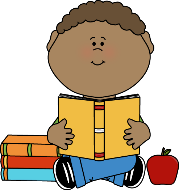 Read a book of your choice (can be either fiction or nonfiction).Choose 3 Reading Comprehension Questions to answer about your book by looking on the Digital Learning website under “Resources.”Submit on via Seesaw.iReady Reading – on ANY DEVICELog in to FCS Launchpad using the link on the Digital Learning website under “Links for Assignments.”Put your username & password in the boxes (don’t forget to put “Fulton” in the code box, if it asks).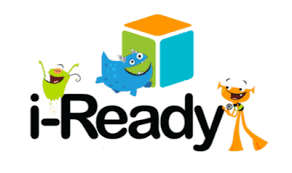 Lastly, click on the iReady icon.Begin the lesson on which you left off.TuesdaySquiggle Story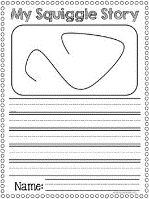 Print your choice of a squiggle by looking on the Digital Learning website under “Resources.”Turn the squiggle into a character and write a story about it! Don’t forget to include a beginning, middle, and end! Submit via Seesaw.Daily JournalWrite about your Digital Learning experience! What have you done? What have you liked? Disliked? 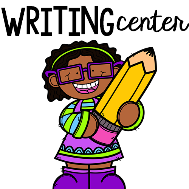 Have you done anything fun outside of your Digital Learning time? I would love to hear all about it! Writing paper can be found on the Digital Learning website under “Resources,” if needed.Share on Seesaw if you have time.  WednesdayPebble GoLogin to Pebble Go by using the link on the Digital Learning website under “Links for Assignments.”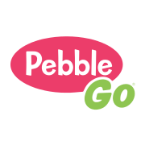 Put the username & password in the boxes that was given to you by your teacher.Search “George Washington Carver.”Complete the corresponding activity page (look on the Digital Learning website under “Resources” for directions on how to access).Submit via Seesaw.Pebble GoLogin to Pebble Go by using the link on the Digital Learning website under “Links for Assignments.”Put the username & password in the boxes that was given to you by your teacher.Choose any of the topics underneath the link.Complete the corresponding activity page (look on the Digital Learning website under “Resources” for directions on how to access).Share on Seesaw if you have time. ThursdaySquiggle StoryPrint your choice of a squiggle by looking on the Digital Learning website under “Resources.”Turn the squiggle into a character and write a story about it! Don’t forget to include a beginning, middle, and end! Submit via Seesaw.Free Writing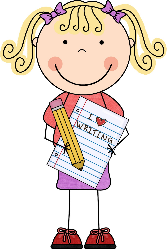 Choose a writing style – narrative, informational, or opinion.Free write about anything on one of these topics!Writing paper can be found on the Digital Learning website under “Resources,” if needed.Share on Seesaw if you have time. FridayReading ComprehensionRead a book of your choice (must be a FICTION book).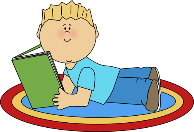 Complete the Reading Response Questions about your book by looking on the Digital Learning website under “Resources.”Submit via Seesaw.Spring Story QR Codes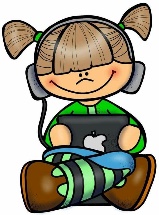 View the March and April story QR codes by looking on the Digital Learning website under “Resources.’Print the corresponding pages for the story you chose and complete them.Share on Seesaw if you have time. 